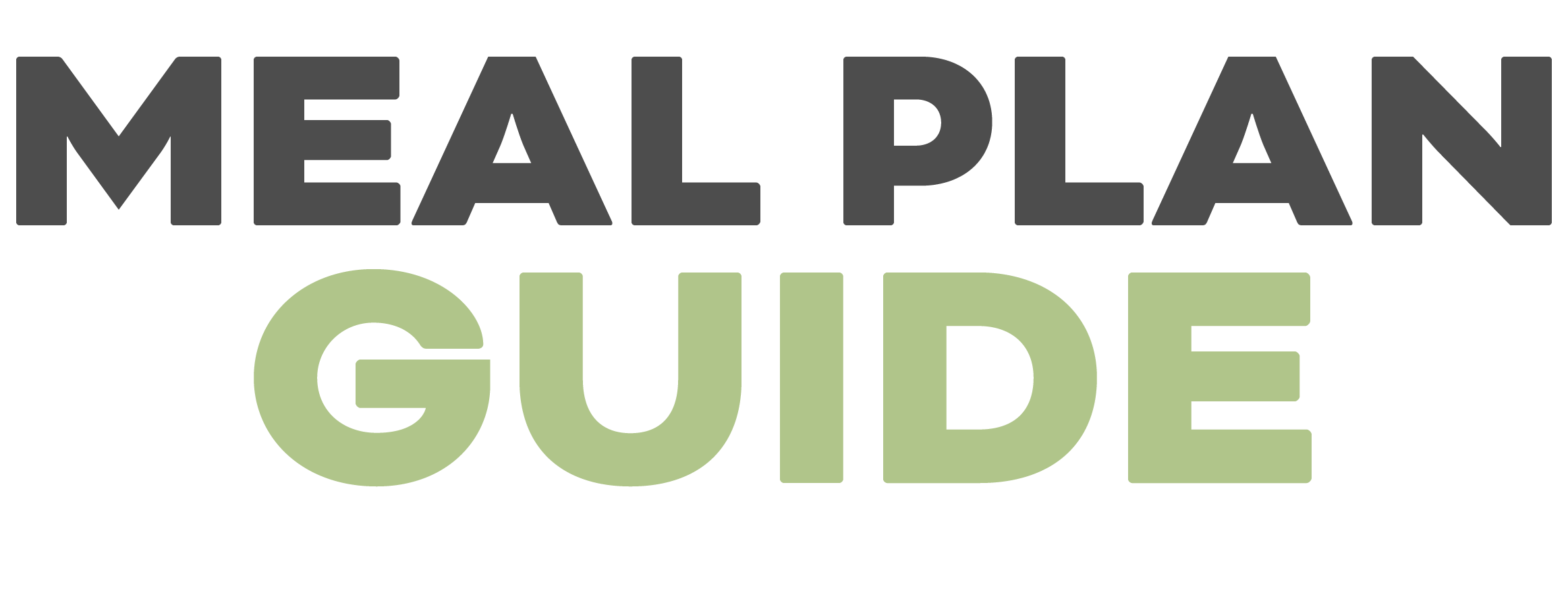 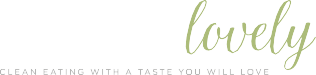 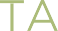 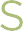 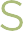 DINNERMEALINGREDIENTS NEEDEDMONInstant pot creamy mushroom chicken casseroleTUESCoconut tahini salmon, roasted asparagus, cauliflower riceWEDSSkillet chicken parmesanTHURSPesto meatballsFRIGround beef burrito bowlsSATCreamy apple cider prosciutto wrapped chicken, mashed cauliflower, roasted brussels sproutsSUNCreamy mushroom chicken thighs with mashed cauliflower + roasted broccoliLUNCHMEALINGREDIENTS NEEDEDMONMeal prep thai chicken and coleslawTUESLeftover casseroleWEDSMeal prep thai chicken and coleslawTHURSLeftover casseroleFRIMeal prep thai chicken and coleslawSATLeftover burrito bowlsSUNLeftover burrito bowlsBREAKFASTMEALINGREDIENTS NEEDEDMONSausage + brussels hashTUESSausage + brussels hashWEDSSausage + brussels hashTHURSSausage + brussels hashFRISausage + brussels hashSATSausage + brussels hashSUNSausage + brussels hashEXTRASVEGGIESFRUITSNACKSDRINKSKID FOODOTHER